Заключение № 15/СПна проект решения сессии Совета депутатов «О местном бюджете МО СП «Тунка» на 2021 год и плановый период 20222 и 2023 годов»17.11.2020г.                                                                                                        с. КыренОбщие положения	Заключение на проект решения сессии Совета депутатов «О местном бюджете  муниципального образования сельское поселение «Тунка» на 2021 годи плановый период 2022 и 2023 годов» (далее - Заключение) выполнено в соответствии с Положение о Контрольно-счётной палате МО «Тункинский район», утвержденного решением Районным советом депутатов МО Тункинский район, Соглашением о передаче Контрольно-счётной палате МО «Тункинский район» полномочий по осуществлению внешнего муниципального финансового контроля от 09.01.2017 г. № 7, планом  работы Контрольно-счетной палаты на 2020 год. Проект решения предоставлен в Контрольно-счетную палату МО «Тункинский район» 17.11.2020  г. в электронном виде.Целью проведения экспертизы проекта бюджета МО СП «Тунка» является определение соблюдения бюджетного и иного законодательства исполнительными органами местного самоуправления при разработке проекта местного бюджета на очередной финансовый год и плановый период, анализ доходов и расходов бюджета.2. Прогноз социально-экономического развития МО СП «Тунка» для составления Проекта бюджета на 2021 год и на плановый период 2022-2023 годовПрогноз социально-экономического развития МО СП «Тунка»  разработан на период 2021 - 2023 годы, что соответствует установленному периоду в части 1 статьи 173 Бюджетного кодекса Российской Федерации.Прогноз социально-экономического развития МО СП «Тунка» на 2021 - 2023 годы (далее -  Прогноз) разработан в порядке, утвержденном постановлением МА МО СП «Тунка» от 29.02.2016 г. № 30.Согласно п. 3.1. Порядка разработки прогноза социально-экономического развития МА МО СП «Тунка» исходной базой для разработки прогноза на очередной финансовый год и плановый период являются предварительные итоги социально-экономического развития за истекший период текущего финансового года и ожидаемые итоги социально-экономического развития за текущий финансовый год.Среднегодовая численность постоянного населения района по оценке 2021 года составляет 2310 человек, что меньше уровня 2020 года на 1 человека. В среднесрочной перспективе по расчетам ожидается прирост населения на 1 человека ежегодно.Миграционный прирост населения в ожидаемой перспективе 2021 года составляет 1 человек по отношению к 2020 году. В перспективе 2022-2023 года оценка миграционного прироста составляет  +2, +3 человека ежегодно.Численность работающего населения по оценке 2021 года составит 415 человек или 43,2% от общего числа работоспособного населения. В перспективе данный уровень увеличится от 43,2% до 43,3%.Численность безработных, зарегистрированных в государственных учреждениях службы занятости населения на конец 2020 г. составит 15 чел. (в 2021-2023 г. - 14чел.). Объем производства промышленной продукции прогнозируется по оценке 2020 года в размере 9800,0 тыс. руб., что больше показателя 2019 года на 2,1 тыс. руб. Наибольший удельный вес (89%) в составе производства промышленной продукции занимает заготовка дров для населения ( 8800 тыс. руб.)Реализации продукции сельского хозяйства по оценке за 2020 г. составит 1826 тыс. руб., что на 132,0 тыс. руб. ниже предыдущего года. Увеличение в перспективе до 3900,0 тыс. руб. Площадь сельскохозяйственных угодий остается на уровне 2019 года и составляет 13702 га Денежные доходы в 2020 году составят 279972 тыс. руб., что на 8434 тыс. руб. больше уровня 2019 года. На перспективу с 2021 до 2023 года денежные доходы (всего) увеличатся с 280000,0 тыс. руб. до 290000,0 тыс. руб.При этом доля населения с денежными доходами ниже прожиточного минимума увеличится с 50 до 51% или с 961 чел. до 964 чел.Средняя номинальная начисленная заработная плата в 2020 году, в расчете на одного работника составила 18806 руб., по сравнению с прошлым годом увеличение  0,6%. Инвестиций в основной капитал нет.Строительство на территории поселения не планируется кроме ввода в эксплуатацию жилья с 60 кв. м ожидаемых в 2021 до 180 кв.м. в 2023 году. По предварительной оценке показатель 2020 года будет равен нулю.В соответствии с п. 4 статьи 173 Бюджетного кодекса РФ в представленной Пояснительной записке к прогнозу социально-экономического развития приведено обоснование параметров прогноза с учетом их сопоставления с ранее утверждёнными параметрами с указанием причин и факторов прогнозируемых явлений. Общая характеристика проекта решения «О бюджете МО СП «Тунка» на 2021 год и на плановый период 2022 и 2023 годов»Представленный проект решения соответствует требованиям п. 3 ст. 184.1 Бюджетного кодекса РФ, а именно утверждает:- перечень главных администраторов доходов бюджета;- перечень главных администраторов источников финансирования дефицита бюджета;- распределение бюджетных ассигнований по разделам, подразделам, целевым статьям, группам (группам и подгруппам) видов расходов группам (группам и подгруппам) видов расходов классификации расходов бюджетов на очередной финансовый год (очередной финансовый год и плановый период).- ведомственная структура расходов бюджета на очередной финансовый год (очередной финансовый год и плановый период) - объем межбюджетных трансфертов, получаемых из других бюджетов и (или) предоставляемых другим бюджетам бюджетной системы Российской Федерации в очередном финансовом году (очередном финансовом году и плановом периоде);- общий объем условно утверждаемых (утвержденных) расходов в случае утверждения бюджета на первый год планового периода, на второй год планового периода;- источники финансирования дефицита бюджета на очередной финансовый год (очередной финансовый год и плановый период);- верхний предел муниципального долга а по состоянию на 1 января года, следующего за очередным финансовым годом (очередным финансовым годом и каждым годом планового периода), с указанием в том числе верхнего предела долга по государственным или муниципальным гарантиям;Порядок составления проекта бюджета, рассмотрения и утверждения бюджета МО «Тункинский район» урегулирован Главами 5 и 6 Положения о бюджетном процессе МО СП «Тунка», утвержденного решением № 2 от 19.12.2013 сессии Совета депутатов МО СП «Тунка».Согласно ст. 29 Положения о бюджетном процессе МО СП «Тунка»  одновременно с проектом решения о бюджете сельского поселения представляются документы и материалы:1) основные направления бюджетной и налоговой политики муниципального образования;2) предварительные итоги социально-экономического развития муниципального образования за истекший период текущего финансового года и ожидаемые итоги социально-экономического развития муниципального образования за текущий финансовый год;3) прогноз социально-экономического развития МО СП «Тунка» на очередной финансовый год и плановый период;4) прогноз основных характеристик (общий объем доходов, общий объем расходов, дефицита (профицита) бюджета)  бюджета сельского поселения на очередной финансовый год и плановый период; 5) пояснительную записку к проекту решения о бюджете сельского поселения на очередной финансовый год и плановый период ;6) расчеты по статьям классификации доходов и источников финансирования дефицита  бюджета сельского поселения на очередной финансовый год и плановый период;7) верхний предел  муниципального  внутреннего долга муниципального образования  на 1 января года, следующего за  очередным финансовым годом и каждым годом планового периода;8) оценку ожидаемого исполнения бюджета сельского поселения на текущий финансовый год;   9)  иные документы и материалы.4.Основные характеристики проекта бюджета муниципального образования сельское поселение «Тунка» на очередной финансовый год и на плановый период В соответствии со статьей 169 Бюджетного кодекса РФ и п.2 статьи 22 Положения о бюджетном процессе проект бюджета сформирован на три года: на очередной 2021 год и на плановый период 2022-2023 годов.Представленным проектом решения Совета депутатов «О местном бюджете МО СП «Тунка» на 2021 год и на плановый период 2022-2023 годов» бюджет предлагается утвердить: 1) на 2021 год: по доходам  на 4539,78 тыс. руб., в том числе безвозмездные поступления в сумме 2755,08 тыс. руб. и расходам в сумме 4539,78 тыс. руб., дефицит/профицит местного бюджета на 0,0 тыс. руб.; 2) на плановый период: - 2022 год: по доходам и расходам  в сумме 4543,58 тыс. руб. и безвозмездные поступления в сумме 2748,88 тыс. руб., а также условно-утвержденные расходы в сумме 44,86 тыс.руб.; - 2023 год: по доходам и расходам в сумме 4544,58 тыс. руб., в том числе безвозмездные поступления в сумме 2741,88 тыс. руб., а также условно-утвержденные расходы в сумме 90,13 тыс. руб.Основные показатели местного бюджета на 2021 год и на плановый период 2022 и 2023 годов представлены в таблице №1 (для сравнения приведены показатели исполнения бюджета за 2019 год, плановое и ожидаемое поступление доходов в 2020 году).Таблица № 1 (тыс. руб.)По сравнению с предыдущим бюджетным циклом в проекте бюджета общий объем доходов на 2021 год (4539,78 тыс. руб.) по сравнению с планом на 2020 год  (5473,0 тыс. руб.) уменьшится на 933,22 тыс. руб. или на 17,1%.На 2022 год доходная часть определена в сумме 4543,58 тыс. руб., по сравнению с предыдущим периодом общее увеличение на 3,8 тыс. руб. или на 0,1%.На 2023 год общий объем доходов составит 4544,58 тыс. руб., по сравнению с предыдущим периодом общее увеличение на 1,0 тыс. руб. или на 0,03%.Расходная часть бюджета на 2021 год предусмотрена в сумме 4539,78 тыс. руб., по сравнению с планом 2020 года наблюдается уменьшение на 21,4% или на 1239,02 тыс. руб.На 2021 год расходы определены в сумме 4543,58 тыс. руб., по сравнению с предыдущим периодом увеличение на 3,8 тыс. руб. или на 0,1%. На 2023 год расходы определены в сумме 4544,58 тыс. руб. по сравнению с предыдущим периодом общее увеличение на 1,0 тыс. руб. или на 0,03%.Бюджеты 2021, 2022 и 2023 годов предполагаются бездефицитными.5. Доходы Проекта местного бюджета муниципального образования сельское поселение «Тунка» на 2021 год и плановый период 2022 и 2023 годовТаблица 2(тыс. руб.)Структура доходов местного бюджета * Оценка ожидаемого исполнения на текущий финансовый год представлена к проекту решения Совета депутатов «О бюджете МО СП «Тунка» на 2021 год и на плановый период 2022 и 2023 годов».В 2021 году в структуре доходов на долю доходов от собственных источников приходится 39,3%, безвозмездных поступлений – 60,7%. В 2022 году их соотношение планируется в объёмах 39,5% и 60,5%; в 2023 году – 39,7% и 60,3% соответственно. По сравнению с предыдущим бюджетным циклом в проекте бюджета общий объем доходов на 2021 год по сравнению с оценкой 2020 года (5473,0 тыс. руб.) уменьшится на 933,22 тыс. руб. или на 17,1% и составил  4539,78 тыс. руб., в том числе:- по налоговым и неналоговым поступлениям наблюдается уменьшение на  69,2 тыс. руб. или на 3,73%;- по безвозмездным перечислениям увеличение на 864,02 тыс. руб. или на 23,9% и составляет сумму 2755,08 тыс. руб.На 2022 год доходная часть определена в сумме 4543,58 тыс. руб., по сравнению с предыдущим периодом общее увеличение на 3,8 тыс. руб. или на 0,1%, в том числе по налоговым и неналоговым поступлениям наблюдается рост на 10,0 тыс. руб. или на 0,6%.На 2023 год общий объем доходов составит 4544,58 тыс. руб., по сравнению с предыдущим периодом общее увеличение на 1,0 тыс. руб. или на 0,03%, в том числе по налоговым и неналоговым поступлениям наблюдается рост на 8,0 тыс. руб. или на 0,45%.В перечне главных администраторов доходов местного бюджета органов местного самоуправления МО сельское поселение «Тунка» выделен главный администратор доходов – местная  администрация МО СП «Тунка».В перечне главных администраторов доходов местного бюджета – органов государственной власти Российской Федерации, Республики Бурятия, органов местного самоуправления МО «Тункинский район» выделен главный администратор доходов – Управление Федеральной налоговой службы   по Республике Бурятия.5.1. Показатели ожидаемых доходов в бюджет в 2021 году, плановых показателей по налоговым и неналоговым доходам в 2022-2023 годах представлены в таблице №3.Таблица №3 (тыс. руб.)Прогнозируемый объем налоговых и неналоговых доходов на 2021 год составляет 1784,74 тыс. руб., что ниже ожидаемой оценки исполнения бюджетных назначений по налоговым и неналоговых доходам в 2020 году (1853,9 тыс. руб.) на 69,16 тыс. руб. или 3,73%. Поступления налоговых и неналоговых доходов в 2022 году прогнозируются с увеличением к 2021 году на 10,0 тыс. руб. (0,6%) и составят 1794,74 тыс. руб., поступления налоговых и неналоговых доходов в 2023 году по сравнению с 2022 годом планируются с ростом на 8,0 тыс. руб. или на 0,5%.Объем неналоговых доходов в трехлетнем прогнозном периоде не запланирован. 5.1.1.Налоговые доходы Основной доход бюджета МО СП от налоговых поступлений обеспечен земельным налогом. Так в 2021 году уровень земельного налога в структуре налоговых доходов составил 87,2%, в 2022 году - 86,7%, в 2023 году –86,3%.В сравнении с исполнением бюджета за 2019 год размер земельного налога в 2020 снижен на  21%В сравнении с ожидаемым исполнением 2020 года размер земельного налога в 2021 снижен на 3,73%.Согласно ст. 391 Налогового кодекса РФ налоговая база определяется в отношении земельного участка внесенного  в ЕГРН по его кадастровой стоимости.Ставки земельного налога утверждены решением Совета депутатов МО СП «Тунка» за №2 от 24.10.2019г. 0,3% и 1,5% по физическим и юридически лицам соответственно (ст. 394 Налогового кодекса).Налоговые льготы предоставлены в соответствии со ст. 395 Налогового кодекса РФ .Общий объем поступлений доходов по налогу на доходы физических лиц (НДФЛ)  на 2021 год прогнозируется в размере 170,0 тыс. руб., что выше ожидаемой оценки 2020 года (160,8 тыс. руб.) на 9,2 тыс. руб., или на 5,7%. Согласно пояснительной записке к прогнозу доходной части бюджета поступления НДФЛ планируются от фонда оплаты труда по ставке 13% исходя из численности работающих и средней заработной платы и выпадающих доходов.На 2022 и 2023 годы поступления предусмотрены в размере 180,0 тыс. руб. и 188,0 тыс. руб. соответственно. Общий объем поступлений доходов по налогу на имущество физических лиц на 2021 год прогнозируется в размере 59,34 тыс. руб., что ниже ожидаемой оценки 2020 года (135,0 тыс. руб.) на 75,66 тыс. руб. или на 56,04%. Ставки налога утверждены решением Совета депутатов МО СП «Тунка» за № 2 от 16.11.2018г. в зависимости от кадастровой стоимости имущества.На 2022 и 2023 годы поступления предусмотрены по 59,34 тыс. руб.5.1.2.Неналоговые доходы Поступления неналоговых доходов в бюджете 2021-2023 годов не запланировано.5.2. Показатели плановых поступлений безвозмездных поступлений от других бюджетов в 2021-2023 годах представлены в таблице №4.Таблица № 4 (тыс. руб.)В сравнении  с плановым поступлением безвозмездных поступлений в 2021 году (2755,08 тыс. руб.) в 2020 году наблюдается снижение на 864,02 тыс. руб. Данное снижение связано с уменьшением суммы прочих БМБТ, передаваемых из бюджета муниципального района с 3294,1 до 2438,78 тыс. руб.. Данные на 2020 год составлены по предварительным расчетам при составлении бюджета на 2021 год.6. Расходы бюджета МО СП «Тунка»Расходы на 2021 год предусмотрены в объеме 3868,67 тыс.  руб., что на 1488,73 тыс. руб. или 27,8%ниже планового назначения 2018 года (5357,4 тыс. руб.). Расходы бюджета в 2021- 2023 годах по разделам функциональной классификации расходов бюджетов представлены в таблице № 5.Таблица №5 (тыс. руб.)Приоритетным направлением расходов бюджета МО СП на 2021 год и на плановый период 2022 и 2023 годов являются общегосударственные вопросы –более 54,6% в структуре расходов.Наименьший удельный вес в 2021 году занимают расходы по  разделу 11 «Физическая культура и спорт» -0,5%.Объем расходов по отраслям так называемого «Социального блока» (культура, социальная политика) в 2021 году составляет 1604,43 тыс. руб. или 35,4%.Увеличение расходов в 2021 году к плановому исполнению бюджета 2020 года планируется по разделу «Культура и кинематография» на 50,83 тыс. руб.Значительное снижение расходов в 2021 году к плану 2020 года отмечается по разделу 05 «Жилищно-коммунальное хозяйство» на 11,05%.Расходы по разделу 01 «Общегосударственные вопросы» на 2021 год определены в размере 2480,25 тыс. рублей, что ниже планового назначения бюджета 2020 года на 500,75 тыс. рублей, или на 16,8%. В структуре расходов бюджета общегосударственные вопросы в 2021 году составят 54,6%. Темп роста расходов по данному разделу в 2022-2023 годах к предыдущему году составляет 19,7 тыс. руб. и -7,0 тыс. руб. соответственно. Согласно п.1 ст.81 Бюджетного кодекса Российской Федерации создан резервный фонд в МО СП «Тунка», в сумме 1,0 тыс. руб.Расходы по разделу 02 «Национальная оборона» на 2021 год определены в размере 310,10 тыс. рублей, что ниже планового назначения бюджета 2020 года на 8,9 тыс. рублей. В общем объеме расходов бюджета расходы данного раздела в 2021 году составят 6,8%. Темп роста расходов по данному разделу в 2022-2023 годах к предыдущему году составляет 3,5 тыс. руб. соответственно.  Расходы данного раздела предусмотрены на осуществление первичного воинского учета на территориях, где отсутствуют военные комиссариаты.Расходы по разделу 03 «Национальная безопасность и правоохранительная деятельность» на 2021 год определены в размере 25,0 тыс. рублей, что на уровне ожидаемого значения бюджета 2020 года. Расходы данного раздела в 2021 году предусмотрены на осуществление противопожарной безопасности.Расходы по разделу 05 «Жилищно-коммунальное хозяйство» на 2021 год определены в размере 100,0 тыс. руб., что ниже ожидаемого значения бюджета 2020 года на 805,4 тыс. рублей, или на 88,9%. В общем объеме расходов бюджета расходы раздела 05 «Жилищно-коммунальное хозяйство» в 2021 году составят 2,21%. Расходы по данному разделу в 2022-2023 годах предполагаются в размере 55,14 тыс. руб. и 17,87 тыс. руб. соответственно.  Данные расходы запланированы  по подразделу 05 03 «Благоустройство».Расходы по разделу 08 «Культура и кинематография» на 2021 год определены в размере 1436,43 тыс. рублей, что выше  ожидаемого значения бюджета 2020 года на 50,83 тыс. рублей. В общем объеме расходов бюджета расходы данного раздела в 2021 году составят 31,6%. Расходы данного раздела предусмотрены на осуществление части полномочий по вопросам в области культура.Расходы по разделу 1001 «Социальная политика» на 2021 год определены в размере 168,0 тыс. руб. или выше уровня 2020 года на 18 тыс. руб.. В общем объеме расходов бюджета расходы раздела в 2021 году составят 3,7%. Расходы по данному разделу в 2022-2023 годах предполагаются на уровне 168,0 тыс. руб..  Данные расходы запланированы  на выплату доплаты к пенсии за выслугу лет муниципальных служащих.Расходы по разделу 1101 «Физическая культура и спорт» на 2021 год определены в размере 20,0 тыс. руб. или  выше уровня 2020 года на 8,0 тыс. руб.. В общем объеме расходов бюджета расходы раздела в 2021 году составят 0,4%. Расходы по данному разделу в 2022-2023 годах предполагаются в сумме 30,0 тыс.руб.  Данные расходы запланированы  на проведение спортивных мероприятий.В структуре органов местного самоуправления МО СП «Тунка» выделен главный распорядитель средств бюджета – местная  администрация МО СП «Тунка».Условно-утвержденные расходы планового периода установлены в размере 2,5% от общей суммы расхода без учета расходов бюджета на МБТ, на 2022 год в сумме 44,86 тыс. руб. и 5% от общей суммы расхода без учета расходов на МБТ на 2023 год на 90,13 тыс. руб.7. Источники финансирования дефицита бюджетаПроект бюджета на 2021 год и на плановый период 2022 и 2023 годов сбалансирован по доходам и расходам.Основными источниками финансирования дефицита бюджета установлены изменения остатков средств на счетах по учету средств бюджета.Согласно проекта решения главный администратор источников финансирования дефицита бюджета  утверждена Администрация муниципального образования сельское поселение «Тунка». 8. Программная часть бюджета МО СП «Тунка»В МО СП «Тунка» муниципальные программы не разрабатывались. Программные направления в проекте Решения о бюджете на 2021 и плановый период 2022-2023 годы не определены.9. Долговая политика МО СП «Тунка»Верхние пределы муниципального внутреннего долга и верхний предела долга по муниципальным гарантиям определены в размере 0,0 тыс. руб. на весь период бюджета.10.  Выводы и предложенияВ соответствии со ст. 169 Бюджетного Кодекса РФ, проект бюджета составлен на основе прогноза социально-экономического развития муниципального образования  сельское поселение «Тунка» на 2021 год и на  плановый период 2022-2023 года.Общий объем доходов бюджета  в 2021 году предусмотрен в сумме 4539,78 тыс. руб. тыс. рублей, что ниже оценки по сравнению с ожидаемым исполнением 2020 года 933,22 тыс. руб. или на 17,1%. Общий объем расходов в 2021 году предусмотрен в сумме 4539,78 тыс. рублей, что на 21,4% или на 1239,02 тыс. руб. меньше оценки по сравнению с ожидаемым исполнением  2020 года. Дефицит бюджета не предусмотрен. В прогнозируемом периоде 2021 года наибольший объем в структуре доходов занимают безвозмездные поступления – 60,7%, при этом уменьшившись к уровню 2020 года на 23,9 процентных пункта.Налоговые доходы бюджета на 2021 год прогнозируются в объеме 1784,74 тыс. рублей, что выше ожидаемого исполнения бюджета за 2020 года на 69,16 тыс. рублей.Неналоговые доходы на 2021 год и на плановый период 2022-2023 гг. не планируются.Безвозмездные поступления в 2021 году планируются в сумме 2755,08  тыс. рублей, что ниже  уровня ожидаемого исполнения 2020 года на 864,02 тыс. рублей,  или на 16,36%.Объем расходов предусмотрен в размере 4539,78 тыс.  руб., что на 1239,02 тыс. руб. или 21,4% ниже ожидаемого исполнения 2020 года. Приоритетным направлением расходов бюджета на 2021 год и на плановый период 2022 и 2023 годов являются общегосударственные вопросы -54,6% в структуре расходов 2021 года, 54,2% в 2022 году, 54,0 в 2023 году.Наименьший удельный вес в 2021 году занимают расходы по  разделу 11 «Физическая культура и спорт», объем которых составляет -0,5%.Объем расходов по отраслям так называемого «Социального блока» (культура, социальная политика) в 2021 году составляет 1604,43 тыс. руб. или 35,4%.Увеличение расходов в 2021 году к ожидаемому исполнению бюджета 2020 года планируется по разделу «Культура и кинематография» на 50,83 тыс. руб.Значительное снижение расходов в 2021 году к ожидаемому исполнению 2020 года отмечается по разделу 05 «Жилищно-коммунальное хозяйство» на 11,05%.Проект бюджета на 2021 год и на плановый период 2022 и 2023 годов сбалансирован по доходам и расходам. Основными источниками финансирования дефицита бюджета установлены изменения остатков средств на счетах по учету средств бюджета.В МО СП «Тунка» муниципальные программы не разрабатывались. Программные направления в проекте Решения о бюджете на 2021 и плановый период 2022-2023 годы не определены.Верхние пределы муниципального внутреннего долга и верхний предела долга по муниципальным гарантиям определены в размере 0,0 тыс. руб. на весь период бюджета.Контрольно-счетная палата МО «Тункинский район» предлагает Совету  депутатов МО СП «Тунка» принять проект решения «О местном бюджете муниципального образования сельское поселение «Тунка» на 2021 год и на плановый период 2022 и 2023 годов» с учетом замечаний и предложений.Инспектор  КСПМО «Тункинский район»                                            		Ю.В.СыреноваБУРЯАД  РЕСПУБЛИКЫНМУНИЦИПАЛЬНАБАЙГУУЛАМЖА«ТYНХЭНЭЙ АЙМАГАЙ»ШАЛГАЛТА-ТООЛОЛГЫН ТАНХИМ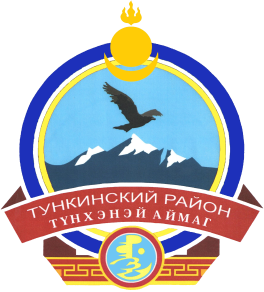 КОНТРОЛЬНО-СЧЕТНАЯ ПАЛАТАМУНИЦИПАЛЬНОГООБРАЗОВАНИЯ «ТУНКИНСКИЙ РАЙОН»РЕСПУБЛИКА БУРЯТИЯНаименование показателяОтчетОжидаемое исполнениеПроектПроектПроектНаименование показателя 2019 год2020 год2021  год2022 год2023 год123567Доходы, из них5108,535473,04539,784543,584544,58Расходы,  из них5016,965778,84539,784543,58      4544,58Дефицит  (-)/91,57-305,80,000Профицит (+)91,57-305,80,000Наименование показателяОтчет 2019 годПлан2020 годОжидаемое исполнение2020 год*Проект2021  годПроект2022 годПроект2023 год1234567Доходы, из них5108,535473,05473,04539,784543,584544,58налоговые и неналоговые2346,911853,91853,91784,71794,71802,7налоговые 2346,661853,91853,91784,71794,71802,7неналоговые0,250,0безвозмездные перечисления 2761,623619,13619,12755,082748,882741,88Наименование доходовОтчет 2019гПлан 2020 года Ожидаемое. исполнение 2020*Проект 2021Проект 2022 годаПроект 2023 года123478Доходы (налоговые+неналоговые)2346,91778,21853,91784,741794,741802,74Налоговые доходы и сборы,2346,651778,201853,91784,741794,741802,74в том числе:2346,651778,201853,91784,741794,741802,74Налог на доходы физических лиц181,87160,8160,8170,0180188Единый сельскохозяйственный налог1,372,72,7Налог на имущество физических лиц376,2959,3135,059,3459,459,34Земельный налог1787,121555,41555,41555,41555,41555,4Неналоговые доходы,в том числе: Госпошлина за совершение нотариальных действийПрочие доходы от компенсации за-трат бюджетов сельских поселений0,2500000Ожидаемое 2020 года2021 год20222023БЕЗВОЗМЕЗДНЫЕ ПОСТУПЛЕНИЯ, всего3619,12755,082748,882741,88Дотации бюджетам муниципальных районов на выравнивание бюджетной обеспеченности6,06,26,56,7Субвенция местным бюджетам на осуществление первичного воинского учета 319,0310,1313,6313,6Прочие МБТ от бюджетов муниципальных районов3294,12438,782428,782421,58КодПоказателиОжидаемое исполнение 2020 годаОжидаемое исполнение 2020 годаПроект2021 годПроект2021 годСравнен.показател2021 года к 2020 году (гр5-гр3)Проект2022 годПроект2023 годКодПоказателитыс. руб.%тыс. руб.%тыс. руб.тыс. руб.тыс. руб.1234567890100Общегосударственные  вопросы298151,62480,2554,6-500,752460,552453,550200Национальная оборона319,05,5310,16,8  -8,9313,6313,60300Национальная безопасность25,00,425,00,50,025250500Жилищно-коммунальное хозяйство905,415,71002,2-805,455,1417,870800Культура и кинематография1385,624,01436,4331,750,831446,431446,431000Социальная политика150,02,6168,03,7181681681100Физическая культура и спорт12,00,220,00,58,03030Условно - утвержд. расходы0044,8690,13ИТОГО РАСХОДЫ5778,801004539,78100-1239,024543,584544,58